CORRECTIONLe temps de la Révolution et de l’EmpireVoir la vidéo en ouvrant le lien  https://www.youtube.com/watch?v=L95qRMuWHS8Application :Exercice 1 : Entourez VRAI ou FAUX.Exercice 2 : Reliez la date à l’évènement convenable.Exercice 3 : Voici plusieurs évènements. Numérotez – les pour respecter l’ordre chronologique.        La France devient une monarchie constitutionnelle.   5         Les privilèges sont abolis. 1         Louis XVI convoque les États Généraux. 2         Les Parisiens prennent la Bastille. 3         L’assemblée écrit la Déclaration des droits de l’homme. 4Collège des Dominicaines de notre Dame de la Délivrande – Araya-Classe : CM1                                                                  Avril 2020 – 1ère semaineNom : ________________________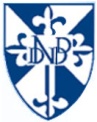 Les ordres de la société française sont la noblesse et le clergé.VRAIFAUXLa noblesse ne paie pas d’impôts.VRAIFAUXEn 1789, la plupart des français deviennent riches.VRAIFAUXLe peuple de Paris refuse la tentation de Louis XVI de rétablir son pouvoir.VRAIFAUXLe 26 août, l’Ancien régime s’écroule.VRAIFAUX5 maiLa rédaction d’une constitution à Versailles.14 juilletLe vote pour la Déclaration des droits de l’homme et du citoyen.4 aoûtla prise de la Bastille par les Parisiens.26 aoûtl’ouverture des États Généraux à Versailles.